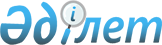 О проведении призыва на срочную воинскую службу граждан в возрасте от 18 до 27 лет, весной и осенью 2007 годаПостановление Восточно-Казахстанского областного Акимата от 23 апреля 2007 года N 93. Зарегистрировано Департаментом юстиции Восточно-Казахстанской области 16 мая 2007 года за N 2446



      В соответствии с 
 пунктом 2 статьи 27 
 Закона Республики Казахстан "О местном государственном управлении в Республике Казахстан", 
 статьями 19 
, 
 20, 
 
 23  
Закона Республики Казахстан "О воинской обязанности и воинской службе", 
 Указом 
 Президента Республики Казахстан от 17 апреля 2007 года N 318 "Об увольнении в запас военнослужащих срочной воинской службы, выслуживших установленный срок воинской службы, и очередном призыве граждан Республики Казахстан на срочную воинскую службу в апреле-июне и октябре-декабре 2007 года", в целях обеспечения своевременного и качественного призыва граждан на срочную воинскую службу весной и осенью 2007 года, Восточно-Казахстанский областной акимат 

ПОСТАНОВЛЯЕТ: 





      1. Акимам городов и районов области организовать призыв на срочную воинскую службу граждан в возрасте от 18 до 27 лет, не имеющих право на отсрочку или освобождение от призыва весной и осенью 2007 года.




      2. В целях руководства и контроля за деятельностью призывных комиссий городов и районов области утвердить областную призывную комиссию согласно приложению.



      3. Департаменту по мобилизационной подготовке, гражданской обороне, организации предупреждения и ликвидации аварий и стихийных бедствий области (Байбатчин Е.А.), департаменту здравоохранения области (Андагулов К.Б.), департаменту пассажирского транспорта и автомобильных дорог области (Поворотов О.А.), департаменту предпринимательства и промышленности области (Ан Е.А.) обеспечить проведение призыва граждан на срочную воинскую службу весной и осенью 2007 года.



      4. Рекомендовать департаменту по делам обороны области (Мукашев К.М., по согласованию), департаменту внутренних дел области (Байжасаров Б.З., по согласованию) обеспечить проведение призыва граждан на срочную воинскую службу весной и осенью 2007 года.



      5. Контроль за исполнением настоящего постановления возложить на заместителя акима области Таженова А.Е.



      6.Настоящее постановление вводится в действие с 19 апреля 2007 года. <*>



      



Сноска. В п.6 внесено изменение 


 постановлением 


 ВКО акимата от 13 августа 2007 года N 210. 



      

Аким области


      Согласовано:

      Начальник департамента по делам



      обороны области

      Начальник департамента



      внутренних дел области




Приложение к постановлению        



Восточно-Казахстанского областного акимата 



от 23 апреля 2007 года N 93       

      


Сноска. В приложение внесены изменения 


 постановлением 


 ВКО акимата от 8 октября 2007 года N 255. 




СОСТАВ




областной призывной комиссии




      



Начальник департамента




      по делам обороны области


					© 2012. РГП на ПХВ «Институт законодательства и правовой информации Республики Казахстан» Министерства юстиции Республики Казахстан
				
Сарсымбаев



Виктор Рашидович

первый заместитель начальника



департамента по делам обороны



области - начальника организационно-



мобилизационного управления,



председатель областной комиссии;

Байбатчин



Ертай Аубакирович

директор департамента по



мобилизационной подготовке,



гражданской обороне, организации



предупреждения и ликвидации аварий



и стихийных бедствий области;



заместитель председателя областной



призывной комиссии;

Члены комиссии:

Касенов



Берикбол Телеуханович

заместитель начальника департамента



внутренних дел области



(по согласованию);

Панкратова



Оксана Владимировна

помощник начальника департамента по



делам обороны -  врач-терапевт,



председатель медицинской комиссии



(по согласованию);

Сеймазинова



Куляш Базановна

медсестра, коммунального



государственного казенного



предприятия "Консультативная



поликлиника N 2", секретарь комиссии.
